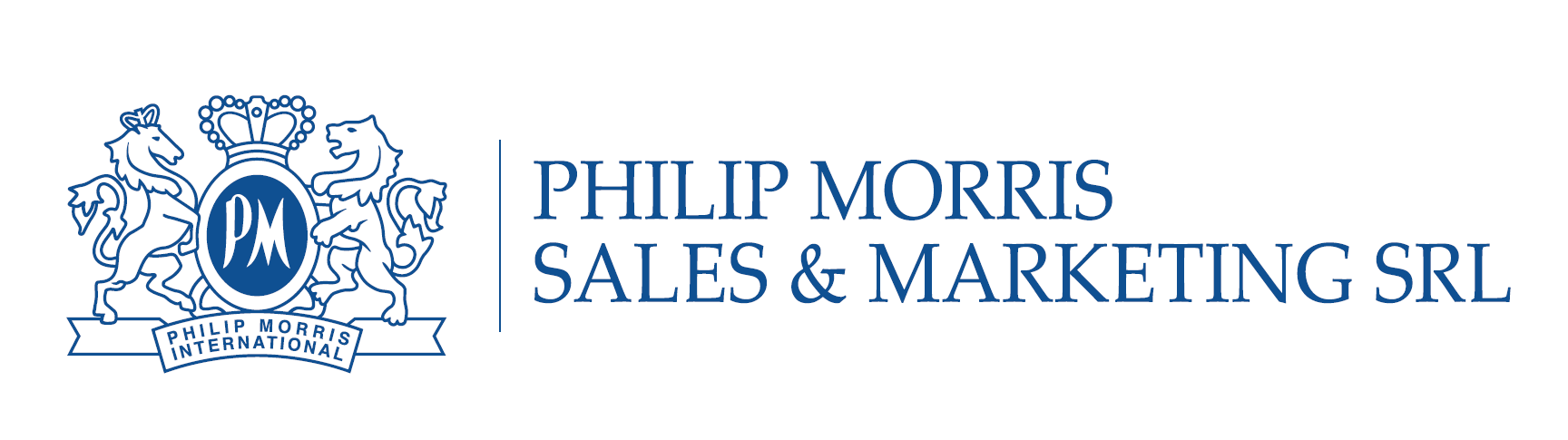 Manager Commercial Intelligence and PlanningIF YOU HAVE:High educationAnalytical skills and logical thinkingUpper-Intermediate+ level of English4+ years' experience in analytics, forecasting, market intelligence, planning, sales and distribution management3+ years of experience in managing teamsAdvanced knowledge of Project management methodologiesAdvanced level in MS OfficeYou are the one we want to meet for staffing our Commercial team in Philip Morris Moldova, based in Chisinau, MoldovaYOU WILL:Build and manage a team of professionals, provide and inspire constructive collaboration among the Team membersLead analysis and interpretation of market intelligence data for long and short term planning of activities projectsDevelop specific brand and trade channel initiatives to contribute to national commercial strategyDevelopment Plan (commercial initiatives, channels' infrastructure and Territory specific brand consumer activation programs) in accordance with overall StrategyMaintain and develop comprehensive knowledge of business environment, consumer segmentation and trends, competitors, trade partners and market trends within the area of responsibility in order to establish full understanding of business contextMonitor focused and cost-effective utilization of the allocated resources to support Commercial activitiesRegularly track the effectiveness of deployed activities and develop action plan to deliver sustainable business results in the area of responsibilityWHAT WE OFFER:You will get unique development opportunitiesYou will enjoy building your network among highly professional colleaguesYou will get competitive level of compensation & social packageYou will work in truly international environmentTo apply for the job, please send your CV to recruitment.moldova@pmi.com Only shortlisted candidates will be contacted